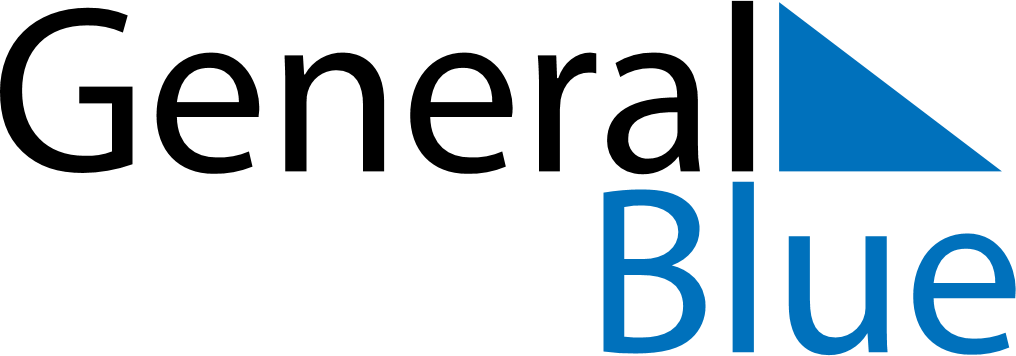 September 1590September 1590September 1590September 1590September 1590SundayMondayTuesdayWednesdayThursdayFridaySaturday123456789101112131415161718192021222324252627282930